Sopa de Castanhas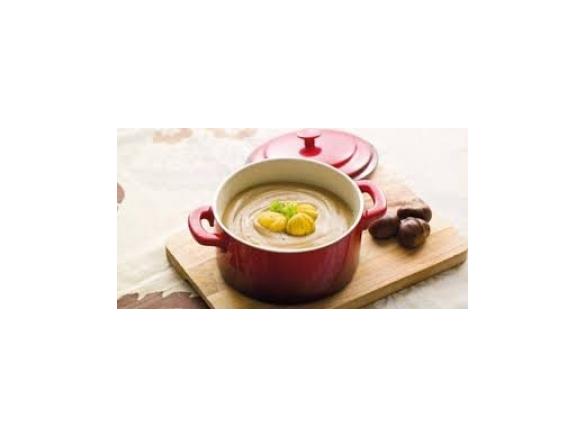 Ingredientes- 1 cebola- 1 chávena de leite- 3 batatas- 500g de castanhas- margarina q.b. - sal q.b.Confeção Descascar as castanhas escaldando-as para sair a casca.Alourar a cebola picada com um pouco de margarina e juntar as batatas.Adicionar água suficiente para fazer o caldo e juntar as castanhas.Quando todos os ingredientes estiverem cozidos, passa no passe-vite e adicionar o leite.Assim que levantar fervura, retirar a sopa do lume e servir.Receita eleita pelos alunos para representar a turma D CP